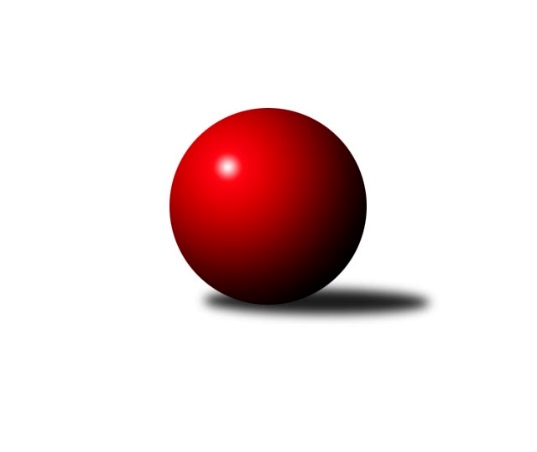 Č.16Ročník 2018/2019	16.7.2024 Krajský přebor Vysočina 2018/2019Statistika 16. kolaTabulka družstev:		družstvo	záp	výh	rem	proh	skore	sety	průměr	body	plné	dorážka	chyby	1.	TJ Třebíč C	16	13	0	3	84.5 : 43.5 	(105.5 : 86.5)	2563	26	1760	803	33.6	2.	TJ Sokol Cetoraz	16	12	1	3	85.0 : 43.0 	(106.0 : 86.0)	2517	25	1745	771	40.2	3.	TJ Nové Město na Moravě A	16	11	1	4	80.5 : 47.5 	(112.5 : 79.5)	2495	23	1729	765	31.3	4.	TJ Spartak Pelhřimov B	16	10	0	6	76.0 : 52.0 	(104.5 : 87.5)	2574	20	1779	795	31.1	5.	TJ Spartak Pelhřimov G	16	9	1	6	72.0 : 56.0 	(106.0 : 86.0)	2488	19	1741	747	38	6.	KK Slavoj Žirovnice B	16	9	0	7	73.0 : 55.0 	(108.0 : 84.0)	2542	18	1756	787	32.1	7.	TJ Třebíč B	16	8	0	8	65.5 : 62.5 	(94.0 : 98.0)	2500	16	1746	754	37.3	8.	TJ Sl. Kamenice nad Lipou B	16	7	1	8	65.0 : 63.0 	(103.0 : 89.0)	2493	15	1725	768	39.7	9.	TJ Nové Město na Moravě B	16	5	1	10	52.0 : 76.0 	(90.0 : 102.0)	2489	11	1733	756	38.8	10.	TJ BOPO Třebíč B	16	4	1	11	48.5 : 79.5 	(89.5 : 102.5)	2499	9	1728	771	46.9	11.	KK Jihlava C	16	4	1	11	39.0 : 89.0 	(70.0 : 122.0)	2405	9	1691	714	49.3	12.	TJ Start Jihlava B	16	0	1	15	27.0 : 101.0 	(63.0 : 129.0)	2357	1	1681	675	57.4Tabulka doma:		družstvo	záp	výh	rem	proh	skore	sety	průměr	body	maximum	minimum	1.	TJ Sokol Cetoraz	9	9	0	0	58.0 : 14.0 	(69.0 : 39.0)	2418	18	2563	2334	2.	TJ Třebíč C	8	8	0	0	50.5 : 13.5 	(62.0 : 34.0)	2652	16	2687	2628	3.	TJ Spartak Pelhřimov G	9	8	0	1	53.0 : 19.0 	(69.0 : 39.0)	2649	16	2738	2535	4.	TJ Nové Město na Moravě A	8	7	1	0	46.0 : 18.0 	(65.5 : 30.5)	2618	15	2736	2528	5.	KK Slavoj Žirovnice B	8	7	0	1	48.0 : 16.0 	(63.0 : 33.0)	2578	14	2667	2472	6.	TJ Spartak Pelhřimov B	8	6	0	2	44.0 : 20.0 	(54.5 : 41.5)	2598	12	2685	2542	7.	TJ Třebíč B	8	6	0	2	42.5 : 21.5 	(59.5 : 36.5)	2674	12	2788	2629	8.	TJ Nové Město na Moravě B	8	5	1	2	37.0 : 27.0 	(59.0 : 37.0)	2553	11	2620	2480	9.	TJ BOPO Třebíč B	8	4	0	4	30.5 : 33.5 	(53.0 : 43.0)	2413	8	2474	2343	10.	TJ Sl. Kamenice nad Lipou B	6	3	1	2	29.0 : 19.0 	(44.0 : 28.0)	2634	7	2697	2517	11.	KK Jihlava C	8	3	1	4	25.0 : 39.0 	(38.0 : 58.0)	2516	7	2600	2415	12.	TJ Start Jihlava B	8	0	0	8	15.0 : 49.0 	(35.5 : 60.5)	2329	0	2386	2245Tabulka venku:		družstvo	záp	výh	rem	proh	skore	sety	průměr	body	maximum	minimum	1.	TJ Třebíč C	8	5	0	3	34.0 : 30.0 	(43.5 : 52.5)	2560	10	2752	2400	2.	TJ Nové Město na Moravě A	8	4	0	4	34.5 : 29.5 	(47.0 : 49.0)	2488	8	2683	2248	3.	TJ Spartak Pelhřimov B	8	4	0	4	32.0 : 32.0 	(50.0 : 46.0)	2571	8	2746	2408	4.	TJ Sl. Kamenice nad Lipou B	10	4	0	6	36.0 : 44.0 	(59.0 : 61.0)	2476	8	2607	2320	5.	TJ Sokol Cetoraz	7	3	1	3	27.0 : 29.0 	(37.0 : 47.0)	2533	7	2583	2488	6.	KK Slavoj Žirovnice B	8	2	0	6	25.0 : 39.0 	(45.0 : 51.0)	2537	4	2673	2373	7.	TJ Třebíč B	8	2	0	6	23.0 : 41.0 	(34.5 : 61.5)	2490	4	2595	2390	8.	TJ Spartak Pelhřimov G	7	1	1	5	19.0 : 37.0 	(37.0 : 47.0)	2470	3	2561	2295	9.	KK Jihlava C	8	1	0	7	14.0 : 50.0 	(32.0 : 64.0)	2389	2	2547	2153	10.	TJ BOPO Třebíč B	8	0	1	7	18.0 : 46.0 	(36.5 : 59.5)	2513	1	2593	2471	11.	TJ Start Jihlava B	8	0	1	7	12.0 : 52.0 	(27.5 : 68.5)	2362	1	2500	2187	12.	TJ Nové Město na Moravě B	8	0	0	8	15.0 : 49.0 	(31.0 : 65.0)	2489	0	2553	2367Tabulka podzimní části:		družstvo	záp	výh	rem	proh	skore	sety	průměr	body	doma	venku	1.	TJ Třebíč C	11	9	0	2	58.5 : 29.5 	(74.5 : 57.5)	2563	18 	6 	0 	0 	3 	0 	2	2.	TJ Sokol Cetoraz	11	8	0	3	56.0 : 32.0 	(70.5 : 61.5)	2500	16 	6 	0 	0 	2 	0 	3	3.	TJ Spartak Pelhřimov B	11	8	0	3	55.0 : 33.0 	(74.0 : 58.0)	2598	16 	4 	0 	2 	4 	0 	1	4.	TJ Nové Město na Moravě A	11	7	1	3	55.0 : 33.0 	(77.0 : 55.0)	2512	15 	6 	1 	0 	1 	0 	3	5.	TJ Spartak Pelhřimov G	11	7	1	3	51.0 : 37.0 	(73.0 : 59.0)	2492	15 	7 	0 	0 	0 	1 	3	6.	KK Slavoj Žirovnice B	11	6	0	5	47.0 : 41.0 	(71.0 : 61.0)	2556	12 	4 	0 	1 	2 	0 	4	7.	TJ Třebíč B	11	5	0	6	44.0 : 44.0 	(67.0 : 65.0)	2517	10 	5 	0 	2 	0 	0 	4	8.	TJ Sl. Kamenice nad Lipou B	11	5	0	6	43.0 : 45.0 	(69.0 : 63.0)	2501	10 	1 	0 	0 	4 	0 	6	9.	TJ BOPO Třebíč B	11	4	0	7	37.5 : 50.5 	(62.5 : 69.5)	2500	8 	4 	0 	2 	0 	0 	5	10.	KK Jihlava C	11	3	0	8	27.0 : 61.0 	(45.0 : 87.0)	2398	6 	2 	0 	3 	1 	0 	5	11.	TJ Nové Město na Moravě B	11	2	1	8	32.0 : 56.0 	(60.0 : 72.0)	2478	5 	2 	1 	2 	0 	0 	6	12.	TJ Start Jihlava B	11	0	1	10	22.0 : 66.0 	(48.5 : 83.5)	2366	1 	0 	0 	5 	0 	1 	5Tabulka jarní části:		družstvo	záp	výh	rem	proh	skore	sety	průměr	body	doma	venku	1.	TJ Sokol Cetoraz	5	4	1	0	29.0 : 11.0 	(35.5 : 24.5)	2547	9 	3 	0 	0 	1 	1 	0 	2.	TJ Třebíč C	5	4	0	1	26.0 : 14.0 	(31.0 : 29.0)	2589	8 	2 	0 	0 	2 	0 	1 	3.	TJ Nové Město na Moravě A	5	4	0	1	25.5 : 14.5 	(35.5 : 24.5)	2503	8 	1 	0 	0 	3 	0 	1 	4.	KK Slavoj Žirovnice B	5	3	0	2	26.0 : 14.0 	(37.0 : 23.0)	2545	6 	3 	0 	0 	0 	0 	2 	5.	TJ Třebíč B	5	3	0	2	21.5 : 18.5 	(27.0 : 33.0)	2517	6 	1 	0 	0 	2 	0 	2 	6.	TJ Nové Město na Moravě B	5	3	0	2	20.0 : 20.0 	(30.0 : 30.0)	2555	6 	3 	0 	0 	0 	0 	2 	7.	TJ Sl. Kamenice nad Lipou B	5	2	1	2	22.0 : 18.0 	(34.0 : 26.0)	2621	5 	2 	1 	2 	0 	0 	0 	8.	TJ Spartak Pelhřimov G	5	2	0	3	21.0 : 19.0 	(33.0 : 27.0)	2520	4 	1 	0 	1 	1 	0 	2 	9.	TJ Spartak Pelhřimov B	5	2	0	3	21.0 : 19.0 	(30.5 : 29.5)	2558	4 	2 	0 	0 	0 	0 	3 	10.	KK Jihlava C	5	1	1	3	12.0 : 28.0 	(25.0 : 35.0)	2481	3 	1 	1 	1 	0 	0 	2 	11.	TJ BOPO Třebíč B	5	0	1	4	11.0 : 29.0 	(27.0 : 33.0)	2483	1 	0 	0 	2 	0 	1 	2 	12.	TJ Start Jihlava B	5	0	0	5	5.0 : 35.0 	(14.5 : 45.5)	2393	0 	0 	0 	3 	0 	0 	2 Zisk bodů pro družstvo:		jméno hráče	družstvo	body	zápasy	v %	dílčí body	sety	v %	1.	Jaroslav Lhotka 	TJ Sokol Cetoraz  	13	/	15	(87%)	20	/	30	(67%)	2.	Zdeněk Topinka 	TJ Nové Město na Moravě A 	12	/	15	(80%)	20.5	/	30	(68%)	3.	Pavel Škoda 	TJ Nové Město na Moravě A 	11.5	/	15	(77%)	23.5	/	30	(78%)	4.	Jiří Šindelář 	TJ Sl. Kamenice nad Lipou B 	11	/	13	(85%)	18	/	26	(69%)	5.	Michal Miko 	TJ Nové Město na Moravě A 	11	/	16	(69%)	17.5	/	32	(55%)	6.	Vladimír Kantor 	TJ Třebíč C 	11	/	16	(69%)	17	/	32	(53%)	7.	Jaroslav Kasáček 	TJ Třebíč C 	10.5	/	14	(75%)	19	/	28	(68%)	8.	František Novotný 	TJ Sokol Cetoraz  	10.5	/	14	(75%)	17.5	/	28	(63%)	9.	Pavel Kohout 	TJ Třebíč B 	10	/	13	(77%)	12.5	/	26	(48%)	10.	Jaroslav Benda 	TJ Spartak Pelhřimov B 	10	/	14	(71%)	18.5	/	28	(66%)	11.	Jaroslav Tenkl 	TJ Třebíč B 	10	/	14	(71%)	17.5	/	28	(63%)	12.	Zdeněk Januška 	KK Slavoj Žirovnice B 	10	/	14	(71%)	13.5	/	28	(48%)	13.	Daniel Bašta 	KK Slavoj Žirovnice B 	10	/	16	(63%)	20.5	/	32	(64%)	14.	Libor Linhart 	TJ Spartak Pelhřimov G 	10	/	16	(63%)	19	/	32	(59%)	15.	Milan Kocanda 	TJ Nové Město na Moravě B 	9	/	12	(75%)	16	/	24	(67%)	16.	Bohumil Nentvich 	TJ Spartak Pelhřimov B 	9	/	14	(64%)	16.5	/	28	(59%)	17.	Lukáš Melichar 	TJ Spartak Pelhřimov G 	9	/	15	(60%)	20	/	30	(67%)	18.	Miroslav Votápek 	TJ Sl. Kamenice nad Lipou B 	9	/	15	(60%)	19	/	30	(63%)	19.	Václav Novotný 	TJ Spartak Pelhřimov B 	9	/	15	(60%)	19	/	30	(63%)	20.	Jiří Loučka 	TJ Nové Město na Moravě A 	9	/	15	(60%)	18	/	30	(60%)	21.	Lukáš Toman 	TJ Třebíč B 	9	/	15	(60%)	18	/	30	(60%)	22.	Karel Hlisnikovský 	TJ Nové Město na Moravě A 	9	/	15	(60%)	15	/	30	(50%)	23.	Milan Gregorovič 	TJ BOPO Třebíč B 	9	/	15	(60%)	15	/	30	(50%)	24.	Marcel Berka 	TJ Sokol Cetoraz  	9	/	16	(56%)	17.5	/	32	(55%)	25.	Vladimír Berka 	TJ Sokol Cetoraz  	8.5	/	13	(65%)	15.5	/	26	(60%)	26.	Vilém Ryšavý 	KK Slavoj Žirovnice B 	8	/	8	(100%)	9	/	16	(56%)	27.	Michal Baudyš 	TJ Spartak Pelhřimov G 	8	/	9	(89%)	16	/	18	(89%)	28.	Jiří Čamra 	TJ Spartak Pelhřimov G 	8	/	14	(57%)	17	/	28	(61%)	29.	Josef Fučík 	TJ Spartak Pelhřimov B 	8	/	14	(57%)	15	/	28	(54%)	30.	Radek Čejka 	TJ Sokol Cetoraz  	8	/	15	(53%)	15	/	30	(50%)	31.	Josef Směták 	TJ Spartak Pelhřimov B 	8	/	15	(53%)	13	/	30	(43%)	32.	Tomáš Váňa 	KK Slavoj Žirovnice B 	8	/	16	(50%)	19.5	/	32	(61%)	33.	Anna Kuběnová 	TJ Nové Město na Moravě B 	8	/	16	(50%)	19	/	32	(59%)	34.	Petr Hlisnikovský 	TJ Nové Město na Moravě B 	8	/	16	(50%)	18	/	32	(56%)	35.	Lukáš Pitrák 	TJ Spartak Pelhřimov G 	8	/	16	(50%)	15	/	32	(47%)	36.	Daniel Malý 	TJ BOPO Třebíč B 	7.5	/	14	(54%)	16.5	/	28	(59%)	37.	Vendula Pospíchalová 	TJ Start Jihlava B 	7	/	10	(70%)	12	/	20	(60%)	38.	Miroslava Matejková 	TJ Spartak Pelhřimov B 	7	/	11	(64%)	12	/	22	(55%)	39.	Lenka Concepción 	TJ Třebíč C 	7	/	11	(64%)	11	/	22	(50%)	40.	Petr Dobeš st.	TJ Třebíč C 	7	/	12	(58%)	13	/	24	(54%)	41.	Milan Podhradský ml.	TJ Sl. Kamenice nad Lipou B 	7	/	13	(54%)	18	/	26	(69%)	42.	Pavel Švec 	TJ BOPO Třebíč B 	7	/	13	(54%)	14	/	26	(54%)	43.	Petr Března 	TJ Třebíč C 	7	/	14	(50%)	13	/	28	(46%)	44.	Dušan Macek 	TJ Sokol Cetoraz  	7	/	15	(47%)	15.5	/	30	(52%)	45.	Lubomír Horák 	TJ Třebíč B 	6.5	/	13	(50%)	12	/	26	(46%)	46.	Jan Hruška 	TJ Spartak Pelhřimov G 	6	/	9	(67%)	11	/	18	(61%)	47.	Jan Dobeš 	TJ Třebíč C 	6	/	10	(60%)	12	/	20	(60%)	48.	Dagmar Rypelová 	TJ Třebíč C 	6	/	12	(50%)	14	/	24	(58%)	49.	Jiří Tuček 	KK Slavoj Žirovnice B 	6	/	12	(50%)	12	/	24	(50%)	50.	Tomáš Tesař 	TJ Sl. Kamenice nad Lipou B 	6	/	12	(50%)	11	/	24	(46%)	51.	Petr Zeman 	TJ BOPO Třebíč B 	6	/	16	(38%)	15.5	/	32	(48%)	52.	Karel Slimáček 	KK Jihlava C 	5	/	7	(71%)	8	/	14	(57%)	53.	Michal Chvála 	TJ Sl. Kamenice nad Lipou B 	5	/	10	(50%)	11	/	20	(55%)	54.	František Jakoubek 	KK Slavoj Žirovnice B 	5	/	10	(50%)	11	/	20	(55%)	55.	Petr Hlaváček 	TJ Start Jihlava B 	5	/	11	(45%)	10.5	/	22	(48%)	56.	Jan Bureš 	KK Slavoj Žirovnice B 	5	/	12	(42%)	13.5	/	24	(56%)	57.	Petr Toman 	TJ Třebíč B 	5	/	12	(42%)	10	/	24	(42%)	58.	Jaroslav Nedoma 	KK Jihlava C 	5	/	14	(36%)	12	/	28	(43%)	59.	Marie Ježková 	TJ BOPO Třebíč B 	5	/	14	(36%)	11.5	/	28	(41%)	60.	Pavel Sáblík 	TJ Nové Město na Moravě B 	5	/	16	(31%)	13	/	32	(41%)	61.	Jiří Faldík 	TJ Nové Město na Moravě B 	5	/	16	(31%)	11	/	32	(34%)	62.	Tomáš Fürst 	KK Jihlava C 	4	/	4	(100%)	7	/	8	(88%)	63.	Milan Kalivoda 	TJ Spartak Pelhřimov B 	4	/	4	(100%)	5	/	8	(63%)	64.	Filip Schober 	TJ Sl. Kamenice nad Lipou B 	4	/	8	(50%)	7	/	16	(44%)	65.	Michal Kuneš 	TJ Třebíč B 	4	/	10	(40%)	11.5	/	20	(58%)	66.	Radana Krausová 	KK Jihlava C 	4	/	11	(36%)	9	/	22	(41%)	67.	Miroslav Berka 	TJ Start Jihlava B 	4	/	12	(33%)	11	/	24	(46%)	68.	Kamil Polomski 	TJ BOPO Třebíč B 	4	/	13	(31%)	12	/	26	(46%)	69.	Milan Chvátal 	TJ Start Jihlava B 	4	/	16	(25%)	10	/	32	(31%)	70.	Tomáš Vestfál 	TJ Start Jihlava B 	4	/	16	(25%)	8	/	32	(25%)	71.	Adam Rychtařík 	TJ Sl. Kamenice nad Lipou B 	3	/	3	(100%)	5	/	6	(83%)	72.	Libor Nováček 	TJ Třebíč C 	3	/	4	(75%)	5	/	8	(63%)	73.	Katka Moravcová 	TJ Nové Město na Moravě A 	3	/	5	(60%)	6	/	10	(60%)	74.	Matyáš Stránský 	KK Jihlava C 	3	/	6	(50%)	6	/	12	(50%)	75.	Milan Podhradský 	TJ Sl. Kamenice nad Lipou B 	3	/	7	(43%)	5	/	14	(36%)	76.	Luboš Strnad 	KK Jihlava C 	3	/	9	(33%)	6	/	18	(33%)	77.	Irena Partlová 	KK Jihlava C 	3	/	12	(25%)	10	/	24	(42%)	78.	František Kuběna 	TJ Nové Město na Moravě A 	3	/	15	(20%)	14	/	30	(47%)	79.	Tomáš Dejmek 	KK Jihlava C 	2	/	3	(67%)	4	/	6	(67%)	80.	Karel Uhlíř 	TJ Třebíč B 	2	/	4	(50%)	3	/	8	(38%)	81.	Jan Daniel 	TJ Spartak Pelhřimov G 	2	/	5	(40%)	3	/	10	(30%)	82.	Barbora Švédová 	KK Slavoj Žirovnice B 	2	/	6	(33%)	7	/	12	(58%)	83.	Bohuslav Souček 	KK Jihlava C 	2	/	8	(25%)	3	/	16	(19%)	84.	Milan Lenz 	TJ Třebíč B 	2	/	9	(22%)	6	/	18	(33%)	85.	Jiří Rozkošný 	TJ Spartak Pelhřimov B 	2	/	9	(22%)	5.5	/	18	(31%)	86.	Josef Šebek 	TJ Nové Město na Moravě B 	2	/	13	(15%)	7	/	26	(27%)	87.	Aleš Paluska 	TJ Start Jihlava B 	2	/	14	(14%)	7	/	28	(25%)	88.	František Housa 	KK Slavoj Žirovnice B 	1	/	1	(100%)	2	/	2	(100%)	89.	Tomáš Brátka 	TJ Třebíč C 	1	/	1	(100%)	1.5	/	2	(75%)	90.	Jan Pošusta 	TJ Sokol Cetoraz  	1	/	1	(100%)	1	/	2	(50%)	91.	Irena Machyánová 	TJ Spartak Pelhřimov G 	1	/	1	(100%)	1	/	2	(50%)	92.	Martin Kantor 	TJ BOPO Třebíč B 	1	/	2	(50%)	3	/	4	(75%)	93.	Martin Zich 	TJ Sokol Cetoraz  	1	/	2	(50%)	1	/	4	(25%)	94.	Lukáš Melichar 	TJ Sokol Cetoraz  	1	/	3	(33%)	2	/	6	(33%)	95.	Dominika Štarková 	TJ BOPO Třebíč B 	1	/	3	(33%)	1	/	6	(17%)	96.	Libuše Kuběnová 	TJ Nové Město na Moravě A 	1	/	4	(25%)	3	/	8	(38%)	97.	Antonín Kestler 	TJ Start Jihlava B 	1	/	7	(14%)	4	/	14	(29%)	98.	Pavel Zedník 	TJ Sl. Kamenice nad Lipou B 	1	/	8	(13%)	7	/	16	(44%)	99.	Dušan Pilský 	TJ Spartak Pelhřimov G 	1	/	9	(11%)	3	/	18	(17%)	100.	Kamila Jirsová 	TJ Sl. Kamenice nad Lipou B 	0	/	1	(0%)	1	/	2	(50%)	101.	Karel Pecha 	TJ Spartak Pelhřimov B 	0	/	1	(0%)	1	/	2	(50%)	102.	Michal Zeman 	TJ Sokol Cetoraz  	0	/	1	(0%)	1	/	2	(50%)	103.	Adam Matula 	KK Jihlava C 	0	/	1	(0%)	1	/	2	(50%)	104.	David Schober st.	TJ Sl. Kamenice nad Lipou B 	0	/	1	(0%)	0	/	2	(0%)	105.	Martin Michal 	TJ Třebíč C 	0	/	1	(0%)	0	/	2	(0%)	106.	Sebastián Zavřel 	TJ Start Jihlava B 	0	/	1	(0%)	0	/	2	(0%)	107.	Zdeněk Toman 	TJ Třebíč C 	0	/	1	(0%)	0	/	2	(0%)	108.	Jiří Cháb st.	TJ Start Jihlava B 	0	/	1	(0%)	0	/	2	(0%)	109.	Markéta Zemanová 	TJ BOPO Třebíč B 	0	/	1	(0%)	0	/	2	(0%)	110.	Josef Vančík 	TJ Sl. Kamenice nad Lipou B 	0	/	1	(0%)	0	/	2	(0%)	111.	Ludmila Landkamerová 	TJ Spartak Pelhřimov G 	0	/	1	(0%)	0	/	2	(0%)	112.	Jiří Frantík 	TJ BOPO Třebíč B 	0	/	2	(0%)	1	/	4	(25%)	113.	Zdeňka Kolářová 	TJ BOPO Třebíč B 	0	/	2	(0%)	0	/	4	(0%)	114.	Vladimír Bartoš 	TJ Nové Město na Moravě B 	0	/	2	(0%)	0	/	4	(0%)	115.	Filip Křišťál 	KK Jihlava C 	0	/	3	(0%)	1	/	6	(17%)	116.	Marta Tkáčová 	TJ Start Jihlava B 	0	/	4	(0%)	0.5	/	8	(6%)	117.	Nikola Vestfálová 	TJ Start Jihlava B 	0	/	4	(0%)	0	/	8	(0%)	118.	Pavel Tomek 	KK Jihlava C 	0	/	10	(0%)	0	/	20	(0%)Průměry na kuželnách:		kuželna	průměr	plné	dorážka	chyby	výkon na hráče	1.	TJ Třebíč, 1-4	2615	1805	810	36.1	(436.0)	2.	Kamenice, 1-4	2615	1816	799	40.8	(435.9)	3.	Pelhřimov, 1-4	2574	1774	800	36.6	(429.0)	4.	TJ Nové Město n.M., 1-2	2551	1751	800	32.4	(425.3)	5.	Žirovnice, 1-4	2536	1741	794	32.5	(422.8)	6.	KK PSJ Jihlava, 1-4	2528	1750	777	43.5	(421.4)	7.	TJ Bopo Třebíč, 1-2	2401	1689	711	52.2	(400.2)	8.	TJ Start Jihlava, 1-2	2378	1698	679	56.4	(396.3)	9.	TJ Sokol Cetoraz, 1-2	2377	1656	720	40.6	(396.3)Nejlepší výkony na kuželnách:TJ Třebíč, 1-4TJ Třebíč B	2788	3. kolo	Jan Dobeš 	TJ Třebíč C	498	2. koloTJ Spartak Pelhřimov B	2746	5. kolo	Jaroslav Tenkl 	TJ Třebíč B	490	9. koloTJ Třebíč B	2696	10. kolo	Michal Kuneš 	TJ Třebíč B	486	2. koloTJ Třebíč C	2687	15. kolo	Milan Lenz 	TJ Třebíč B	483	3. koloTJ Třebíč B	2674	2. kolo	Jaroslav Tenkl 	TJ Třebíč B	481	5. koloKK Slavoj Žirovnice B	2673	7. kolo	Luboš Strnad 	KK Jihlava C	479	9. koloTJ Třebíč B	2672	5. kolo	Vladimír Kantor 	TJ Třebíč C	479	9. koloTJ Třebíč C	2663	10. kolo	Josef Fučík 	TJ Spartak Pelhřimov B	478	5. koloTJ Třebíč B	2661	7. kolo	Lukáš Toman 	TJ Třebíč B	478	1. koloTJ Třebíč C	2658	2. kolo	Jaroslav Tenkl 	TJ Třebíč B	477	16. koloKamenice, 1-4TJ Třebíč C	2752	14. kolo	Jiří Šindelář 	TJ Sl. Kamenice nad Lipou B	504	15. koloTJ Sl. Kamenice nad Lipou B	2697	9. kolo	Jan Dobeš 	TJ Třebíč C	501	14. koloTJ Nové Město na Moravě A	2683	15. kolo	Jiří Šindelář 	TJ Sl. Kamenice nad Lipou B	486	14. koloTJ Sl. Kamenice nad Lipou B	2682	16. kolo	Pavel Škoda 	TJ Nové Město na Moravě A	479	15. koloTJ Sl. Kamenice nad Lipou B	2644	14. kolo	Lenka Concepción 	TJ Třebíč C	475	14. koloTJ Sl. Kamenice nad Lipou B	2644	13. kolo	Adam Rychtařík 	TJ Sl. Kamenice nad Lipou B	472	13. koloTJ Sl. Kamenice nad Lipou B	2617	15. kolo	Jiří Šindelář 	TJ Sl. Kamenice nad Lipou B	470	9. koloTJ Spartak Pelhřimov B	2616	16. kolo	Adam Rychtařík 	TJ Sl. Kamenice nad Lipou B	470	16. koloTJ Nové Město na Moravě B	2540	9. kolo	Michal Chvála 	TJ Sl. Kamenice nad Lipou B	466	16. koloTJ Sl. Kamenice nad Lipou B	2517	12. kolo	Jiří Šindelář 	TJ Sl. Kamenice nad Lipou B	463	16. koloPelhřimov, 1-4TJ Spartak Pelhřimov G	2738	15. kolo	Michal Baudyš 	TJ Spartak Pelhřimov G	490	8. koloTJ Spartak Pelhřimov G	2719	11. kolo	Petr Zeman 	TJ BOPO Třebíč B	484	11. koloTJ Spartak Pelhřimov B	2685	15. kolo	Miroslava Matejková 	TJ Spartak Pelhřimov B	484	15. koloTJ Spartak Pelhřimov G	2679	6. kolo	Jaroslav Lhotka 	TJ Sokol Cetoraz 	484	10. koloTJ Spartak Pelhřimov G	2649	4. kolo	Michal Baudyš 	TJ Spartak Pelhřimov G	479	11. koloTJ Spartak Pelhřimov G	2647	5. kolo	Lukáš Melichar 	TJ Spartak Pelhřimov G	475	5. koloTJ Spartak Pelhřimov G	2643	10. kolo	Michal Baudyš 	TJ Spartak Pelhřimov G	474	4. koloTJ Spartak Pelhřimov G	2630	8. kolo	Josef Fučík 	TJ Spartak Pelhřimov B	473	15. koloKK Slavoj Žirovnice B	2625	10. kolo	Anna Kuběnová 	TJ Nové Město na Moravě B	472	15. koloTJ Nové Město na Moravě A	2619	8. kolo	Libor Linhart 	TJ Spartak Pelhřimov G	472	15. koloTJ Nové Město n.M., 1-2TJ Nové Město na Moravě A	2736	7. kolo	František Jakoubek 	KK Slavoj Žirovnice B	482	16. koloTJ Nové Město na Moravě A	2672	4. kolo	Anna Kuběnová 	TJ Nové Město na Moravě B	473	11. koloTJ Nové Město na Moravě A	2657	9. kolo	Josef Šebek 	TJ Nové Město na Moravě B	471	8. koloTJ Nové Město na Moravě A	2653	6. kolo	Pavel Škoda 	TJ Nové Město na Moravě A	469	10. koloKK Slavoj Žirovnice B	2637	9. kolo	Karel Hlisnikovský 	TJ Nové Město na Moravě A	469	3. koloTJ Spartak Pelhřimov B	2632	7. kolo	Jiří Loučka 	TJ Nové Město na Moravě A	468	9. koloTJ Nové Město na Moravě B	2620	8. kolo	Pavel Škoda 	TJ Nové Město na Moravě A	467	7. koloTJ Nové Město na Moravě B	2612	11. kolo	Anna Kuběnová 	TJ Nové Město na Moravě B	466	12. koloTJ Nové Město na Moravě B	2597	16. kolo	Pavel Škoda 	TJ Nové Město na Moravě A	465	4. koloTJ Nové Město na Moravě B	2587	14. kolo	Milan Gregorovič 	TJ BOPO Třebíč B	465	6. koloŽirovnice, 1-4KK Slavoj Žirovnice B	2667	8. kolo	František Jakoubek 	KK Slavoj Žirovnice B	465	4. koloKK Slavoj Žirovnice B	2615	12. kolo	Vilém Ryšavý 	KK Slavoj Žirovnice B	464	8. koloKK Slavoj Žirovnice B	2589	2. kolo	Daniel Bašta 	KK Slavoj Žirovnice B	464	6. koloKK Slavoj Žirovnice B	2588	6. kolo	Jan Dobeš 	TJ Třebíč C	463	8. koloKK Slavoj Žirovnice B	2567	13. kolo	Tomáš Váňa 	KK Slavoj Žirovnice B	460	12. koloKK Slavoj Žirovnice B	2564	15. kolo	Petr Hlisnikovský 	TJ Nové Město na Moravě B	458	4. koloKK Slavoj Žirovnice B	2564	4. kolo	Daniel Bašta 	KK Slavoj Žirovnice B	456	13. koloTJ Třebíč C	2553	8. kolo	Tomáš Váňa 	KK Slavoj Žirovnice B	456	8. koloTJ Sokol Cetoraz 	2541	2. kolo	Zdeněk Januška 	KK Slavoj Žirovnice B	455	11. koloTJ Spartak Pelhřimov B	2534	11. kolo	Daniel Bašta 	KK Slavoj Žirovnice B	453	15. koloKK PSJ Jihlava, 1-4TJ Třebíč C	2625	11. kolo	Karel Slimáček 	KK Jihlava C	478	1. koloTJ Spartak Pelhřimov B	2617	1. kolo	Tomáš Fürst 	KK Jihlava C	476	6. koloTJ Sl. Kamenice nad Lipou B	2603	8. kolo	Petr Hlisnikovský 	TJ Nové Město na Moravě B	465	6. koloKK Jihlava C	2600	3. kolo	Jaroslav Benda 	TJ Spartak Pelhřimov B	461	1. koloKK Jihlava C	2587	6. kolo	Tomáš Fürst 	KK Jihlava C	461	14. koloKK Jihlava C	2553	1. kolo	Zdeněk Januška 	KK Slavoj Žirovnice B	460	3. koloTJ Sokol Cetoraz 	2544	16. kolo	Filip Schober 	TJ Sl. Kamenice nad Lipou B	457	8. koloKK Jihlava C	2543	16. kolo	Lenka Concepción 	TJ Třebíč C	453	11. koloKK Jihlava C	2541	14. kolo	Miroslav Votápek 	TJ Sl. Kamenice nad Lipou B	453	8. koloKK Slavoj Žirovnice B	2531	3. kolo	Karel Slimáček 	KK Jihlava C	452	8. koloTJ Bopo Třebíč, 1-2TJ Sl. Kamenice nad Lipou B	2501	10. kolo	Pavel Švec 	TJ BOPO Třebíč B	448	10. koloTJ Sokol Cetoraz 	2488	3. kolo	František Novotný 	TJ Sokol Cetoraz 	444	3. koloTJ Třebíč B	2482	14. kolo	Daniel Malý 	TJ BOPO Třebíč B	444	3. koloTJ BOPO Třebíč B	2474	14. kolo	Lenka Concepción 	TJ Třebíč C	440	16. koloTJ Třebíč C	2461	16. kolo	Lukáš Toman 	TJ Třebíč B	439	14. koloTJ BOPO Třebíč B	2460	7. kolo	Milan Gregorovič 	TJ BOPO Třebíč B	439	5. koloTJ BOPO Třebíč B	2447	16. kolo	Daniel Malý 	TJ BOPO Třebíč B	438	14. koloTJ BOPO Třebíč B	2406	1. kolo	Petr Hlisnikovský 	TJ Nové Město na Moravě B	438	7. koloTJ BOPO Třebíč B	2404	5. kolo	Lubomír Horák 	TJ Třebíč B	435	14. koloTJ BOPO Třebíč B	2390	10. kolo	Martin Kantor 	TJ BOPO Třebíč B	433	16. koloTJ Start Jihlava, 1-2KK Slavoj Žirovnice B	2474	5. kolo	Jaroslav Tenkl 	TJ Třebíč B	463	12. koloTJ Spartak Pelhřimov B	2473	3. kolo	Václav Novotný 	TJ Spartak Pelhřimov B	455	3. koloTJ Třebíč B	2471	12. kolo	Vladimír Kantor 	TJ Třebíč C	451	1. koloTJ Spartak Pelhřimov G	2454	16. kolo	Vendula Pospíchalová 	TJ Start Jihlava B	443	7. koloTJ Sl. Kamenice nad Lipou B	2411	11. kolo	Radana Krausová 	KK Jihlava C	438	7. koloTJ Třebíč C	2400	1. kolo	Jan Hruška 	TJ Spartak Pelhřimov G	431	16. koloTJ Start Jihlava B	2386	12. kolo	Michal Miko 	TJ Nové Město na Moravě A	431	14. koloKK Jihlava C	2384	7. kolo	Josef Směták 	TJ Spartak Pelhřimov B	430	3. koloTJ Start Jihlava B	2376	5. kolo	Lukáš Toman 	TJ Třebíč B	428	12. koloTJ Start Jihlava B	2374	7. kolo	Petr Hlaváček 	TJ Start Jihlava B	423	3. koloTJ Sokol Cetoraz, 1-2TJ Sokol Cetoraz 	2563	15. kolo	František Novotný 	TJ Sokol Cetoraz 	463	15. koloTJ Sokol Cetoraz 	2499	12. kolo	Jan Bureš 	KK Slavoj Žirovnice B	450	14. koloTJ BOPO Třebíč B	2495	15. kolo	Marcel Berka 	TJ Sokol Cetoraz 	444	14. koloTJ Sokol Cetoraz 	2482	14. kolo	Dušan Macek 	TJ Sokol Cetoraz 	440	8. koloKK Slavoj Žirovnice B	2480	14. kolo	Lukáš Toman 	TJ Třebíč B	439	8. koloTJ Sokol Cetoraz 	2415	8. kolo	Marcel Berka 	TJ Sokol Cetoraz 	437	15. koloTJ Spartak Pelhřimov B	2408	12. kolo	Radek Čejka 	TJ Sokol Cetoraz 	435	12. koloTJ Třebíč B	2390	8. kolo	František Novotný 	TJ Sokol Cetoraz 	435	14. koloTJ Sokol Cetoraz 	2387	4. kolo	Daniel Bašta 	KK Slavoj Žirovnice B	434	14. koloTJ Sokol Cetoraz 	2376	1. kolo	Jaroslav Lhotka 	TJ Sokol Cetoraz 	430	15. koloČetnost výsledků:	8.0 : 0.0	6x	7.0 : 1.0	21x	6.5 : 1.5	1x	6.0 : 2.0	20x	5.5 : 2.5	1x	5.0 : 3.0	17x	4.0 : 4.0	4x	3.0 : 5.0	4x	2.5 : 5.5	1x	2.0 : 6.0	16x	1.0 : 7.0	4x	0.0 : 8.0	1x